TINJAUAN HUKUM ISLAM TERHADAP SISTEM  WARIS ADAT DI KELURAHAN PALAHIDU KECAMATAN BINONGKO KABUPATEN WAKATOBI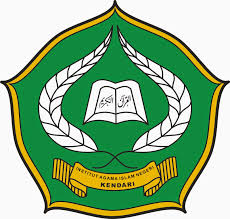 Skripsi  Diajukan  Untuk Memenuhi Syarat-Syarat Mencapai Gelar Sarjana Hukum Islam Pada Program Studi Ahwal Al-SyakhshiyahOleh :SARNI11020101002FAKULTAS SYARIAHINSTITUT AGAMA ISLAM NEGERI (IAIN)SULTAN QAIMUDDIN KENDARITAHUN 2015PERNYATAAN KEASLIAN SKRIPSIDengan penuh kesadaran, penulis yang bertanda tangan dibawah ini, menyatakan bahwa skripsi ini benar adalah hasil karya sendiri. Dan jika dikemudian hari terbukti bahwa ia merupakan duplikat, tiruan, plagiat atau dibuatkan oleh orang lain secara keseluruhan atau sebagian, maka skripsi dan gelar yang di peroleh karenanya, batal demi hukum.Kendari, 20 Oktober 2015 Penulis,							         SARNI						                  11020101002PENGESAHAN SKRIPSISkripsi yang berjudul, “Tinjauan Hukum Islam Terhadap Sistem Waris Adat Di Kel. Palahidu Kec. Binongko Kab. Wakatobi”. Atas Nama Sarni, NIM: 11020101002, Mahasiswa Program Studi Ahwal Al-Syakhshiyah pada Fakultas  Syariah Institut Agama Islam Negeri (IAIN) Kendari, telah diuji dan dipertahankan  dalam sidang munaqasyah yang diselenggarakan pada hari Jum’at, tanggal 16 Oktober 2015 M, bertepatan dengan 10 Muharam 1437 H,  dinyatakan telah dapat diterima sebagai salah satu syarat untuk memperoleh gelar Sarjana Syariah pada Fakultas Syariah Jurusan Peradilan Agama Program Studi Ahwal Al-Syahkshiyah, dengan beberapa perbaikan.Kendari, 16 Oktober 2015 M.   10 Muharam 1437 H.DEWAN PENGUJI:Ketua		: Dr. St. Halimang, M. HI        	(			        )Sekretaris	: Dr. Muh. Alifuddin, M.Ag      	(			        )Anggota	: Muh. Asrianto Z,SH.,M.Hum	(		                    )		: Drs. Muh. Idris			(			        )		: Jabal Nur, S.Ag., M.A		(			        )Diketahui oleh:Dekan Fakultas SyariahDr. Kamaruddin, S.Ag.,SH., M.H.Nip. 197308231998031004MOTTOTidak ada orang Yang dilahirkanLangsung pintar Dan suksesKecuali semuanya dilaluiDengan ketekunan belajarkerja kerasSerta doaKATA PENGANTAR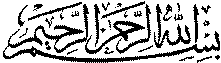 الحمد لله ر ب العالمين و الصلاة و السلام على اشر ف الا نبياء و المرسلين سيدنا محمد و على اله و صحبه اجمعين .ا ما بعدAssalamu’alaikum Wr.Wb.Alhamdulillah, Segala puji hanya milik Allah swt yang maha Agung berkat hidayah serta karunia yang tiada batas sehingga penulis dapat menyelesaikan penyusunan skripsi ini dengan judul “Tinjauan Hukum Islam Terhadap Sistem Waris Adat Di Kelurahan Palahidu Kecamatan Binongko Kabupaten Wakatobi”.  Shalawat dan salam senantiasa tetap tercurahkan kepada baginda Nabiyullah Muhammad saw sang refolusioner dunia, keluarga beserta seluruh para sahabat beliau dan orang-orang Islam yang tetap istiqomah di jalan-Nya. Tugas akhir ini merupakan salah satu persyaratan untuk memperoleh gelar sarjana Strata Satu (S1) pada Jurusan Peradilan Agama Program Studi Ahwal Al-Syakhshiyah Fakultas Syariah di Institut Agama Islam Negeri (IAIN) Kendari. Meskipun sudah melakukan penelitian secara cermat, peneliti sangat menyadari bahwa hasil penelitian ini masih jauh dari kesempurnaan. Keberhasilan dalam penyelesaian penyusunan skripsi ini tidak terlepas dari bantuan dan dorongan, baik moril maupun materil dari berbagai pihak. Olehnya itu perkenankanlah penulis untuk menyampaikan rasa terimah kasih yang sebesar-besarnya kepada semua pihak secara langsung maupun tidak langsung yang telah memberikan bantuan kepada penulis dalam rangka penulisan skripsi ini. Sebagai wujud rasa penghargaan penulis ucapkan terimah kasih yang sebesar-besarnya kepada: Dr. H. Nur Alim, M.Pd. selaku Rektor IAIN KendariDr. Kamaruddin, S.Ag., SH., M.H. selaku Dekan Fakultas Syariah IAIN KendariDr. St. Halimang, M.HI dan Muh. Asrianto Z, SH, M.Hum. selaku pembimbing 1 dan pembimbing II, yang telah banyak memberikan bimbingan dan arahan demi kesempurnaan skripsi iniTim penguji Dr. Muh. Alifuddin, M.Ag, Drs. Muh. Idris, dan Jabal Nur, S.Ag., M.Ag yang telah memberikan kritik dan saran sehingga skripsi ini dapat terwujudSecara lebih khusus Sembah sujud anakda kepada ayahanda La Sama’ali dan ibunda Wa Arania yang penulis hormati dan sayangi yang tiada henti-hentinya memberikan cinta dan kasih sayang yang penuh, serta pengorbanan lahir dan batin dan dukungan materil yang di barengi dengan doa kepada penulis demi kesuksesan penulis dalam penyelesaian studi ini, semoga allah swt membalasyaBapak dan ibu dosen Fakultas Syariah yang telah memberikan ilmunya kepada penulis selama menempuh pendidikan di IAIN Kendari.Para staf Fakultas Syariah yang telah banyak membantu dalam kelancaran adminstarasi penulisan skripsi ini.Seluruh staf perpustakaan yang telah menyediakan fasilitas studi kepustakaan dan memberikan pelayanan yang baik kepada penuis. Camat Binongko dan Lurah serta seluruh aparatnya dan warga Kelurahan Palahidu yang telah banyak membantu penulis dalam memberikan data yang dibutuhkan sehingga  penelitian ini dapat diselesaikanUntuk adik-adikku Salahuddin Fazrin, Salim dan Samin kalian adalah yang menambah semangat kakak.Untuk bapak Muhammad S.Ei.,M.Hi. dan ibu Yekti Dwi Andayati S.Ip.,M.Pa. yang sudah membantu dan memberikan dorongan kepada penulis untuk menyelesaikan  penelitian ini.Untuk semua keluarga besar penulis dan terkhusus La Ode Jumadin yang telah banyak memberikan motivasi saat penulis benar-benar dalam kondisi sedang diuji dalam pendidikan. Untuk teman-teman satu organisasi peneliti baik organisasi Ikatan Mahasiswa Muhammadiyah (IMM), rekan-rekan mahasiswa(i) yang bergabung dalam wadah Kelompok Studi Pemuda Pelajar Mahasiswa Binongko (KOSPEMIKO) serta Rekan-rekan yang bergabung dalam Wadah Himpunan Generasi Masyarakat Kuwa (HEMATA) yang telah memberikan motivasi dalam meningkatkan keimanan dan ketakwaan serta selalu memberikan semangat dalam perjuangan ini.Rekan-rekan seperjuangan mahasiswa Pada Jurusan Peradilan Agama Dan Prodi Ahwal Al-Syakhshiyah Fakultas Syari’ah (Nursamil Kurais, Mutiah, Lasanti, Siti Aminah, Fajriah Farid, Eka Dermawan dan kawan-kawan angkatan 2011 yang tidak sempat penulis sebutkan namanya satu persatu, yang sudah banyak mebantu penulis, terimakasih atas segala dorongan dan bantuan kalian semuanya. Hari-hari bersama kalian adalah pengalaman yang terindah dan tidak akan pernah terlupakan sepanjang hidup penulis.  Akhir kata, semoga apa yang telah di berikan kepada penulis mendapat pahala dan ridho dari Allah swt serta senantiasa mendapat lindungan-Nya dalam menjalankan aktivitas.Wassalamu’alaikum.Wr.Wb.Kendari, 20 Oktober 2015 Penulis,							         SARNI						                  11020101002DAFTAR ISIHALAMAN JUDUL		i PERNYATAAN KEASLIAN SKRIPSI 		iiLEMBAR PENGESAHAN SKRIPSI 		iiiMOTTO		vKATA PENGANTAR		vi       DAFTAR ISI		x ABSTRAK	       xiBAB I  PENDAHULUAN		1-8Latar Belakang		1Batasan Masalah		6Rumusan Masalah 		6Defenisi Operasional		7Tujuan Dan Manfaat Penelitian		8BAB II  KAJIAN PUSTAKA 		9-49Kajian Relevan 		9Konsep Kewarisan dalam Islam		10Sebab-sebab kewarisan		17Kedudukan Adat Dalam Hukum Islam		49BAB III 	METODOLOGI PENELITIIAN 		50-55Jenis Penelitian 		50Lokasi dan Waktu Penellitian 		50Sumber dan jenis  Data 		51Teknik Pengumpulan Data		52Teknik Analisis Data		53Pengecekan Keabsahan Data 		53BAB I V	HASIL  PENELITIIAN 		56-74Gambaran Umum Lokasi Penelitian		56Sistem Waris Adat Dan Pembagiannya Di Kelurahan Palahidu		65Tinjauan Hukum Islam Terhadap Sistem Ahli Waris dan Sistem Pembagiannya Di Kelurahan Palahidu 		71BAB  V	PENUTUP 		75-76Kesimpulan 		75Saran 		75DAFTAR PUSTAKALAMPIRAN-LAMPIRANABSTRAKNama     	       :  SarniNim      		       :  11020101002Judul    		       : Tinjauan Hukum Islam Terhadap Sistem Waris Adat  Kelurahan Palahidu Kecamatan Binongko Kabupaten WakatobiPokok masalah penelitian ini adalah  Bagaimana tinjauan Hukum Islam terhadap sistem waris adat di Kelurahan Palahidu Kecamatan Binongko Kabupaten Wakatobi. Pokok masalah tersebut dijabarkan kedalam beberapa sub masalah yaitu, (1) Bagaiamana sistem waris adat di Kelurahan Palahidu Kecamatan Binongko Kabupaten Wakatobi. (2) Bagaimana Tinjauan Hukum Islam terhadap Sistem Waris Adat di Kelurahan Palahidu Kecamatan Binongko Kabupaten Wakatobi. Penelitian ini bertujuan untuk (1) mengetahui sistem waris adat di Kelurahan Palahidu Kecamatan Binongko Kabupaten Wakatobi (2) untuk mengetahui tinjauan Hukum Islam terhadap sistem waris adat di Kelurahan Palahidu Kecamatan Binongko Kabupaten Wakatobi.  Untuk menjawab permasalahan tersebut penulis menggunakan pendekatan teologi normatif (syar’i), yuridis dan sosiologis. Karena  penelitian ini adalah penelitian lapangan maka penulis menggunakan pengumpulan data dengan cara wawancara (interview), observasi (pengamatan langsung) dan studi dokumenter. Sedangkan dalam penelitian kepustakaan, penulis lakukan dengan cara membaca/ mempelajari buku-buku dan bahan-bahan bacaan lainnya berupa teori-teori, konsep dan defenisi. Data yang diperoleh dari penelitian ini diolah dan di analisis dengan teknis Reduksi data, Display data, dan Verifikasi data.Hasil Penelitian menunjukan bahwa adanya sistem waris adat dengan cara sama rata pembagiannya antara laki-laki dan perempuan dan hal ini tidak menimbulkan perselisihan diantara mereka  dan segala sesuatunya diatur dengan cara damai. Sistem pembagian warisan menurut adat masyarakat di Kelurahan Palahidu sesuai dengan hukum Islam, karena sistem adat yang diterapkan tidak menimbulkan perselisihan di antara mereka. Sekalipun al-Qur’an, sudah menentukan bagian-bagian ahli waris, namun ijtihad para ulama membenarkan sistem pembagian warisan dengan cara damai. Karena adat dapat dijadikan sebagai pertimbangan hukum. Demikian juga hukum berubah sesuai dengan perubahan zaman tempat kondisi dan adat kebiasaan. 